JEDILNIK 09.10-13.10.2023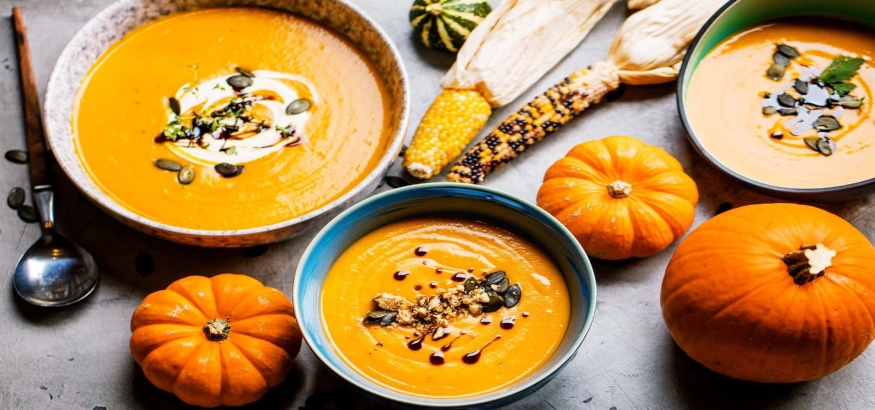 DIETNI JEDILNIKKatalog vsebnosti alergenov v živilih:DATUMMALICAKOSILOPONEDELJEK09. 10. 2023(BREZMESNI DAN)Mešani polbeli kruh, rezina sira, paprika, sadni čaj z limono, jabolkoZdrobova juha s korenčkom, krompirjevi svaljki z drobtinami, mešani sadni kompotTOREK10. 10. 2023 Polnozrnati kruh, rezina kuhane šunke, paradižnik, zeliščni čaj z limono, slivaDodatno EU ŠS (BIO Mleko)Kostna juha z zakuho, pire krompir, čufti v paradižnikovi omaki, mešana zelena solataSREDA11. 10. 2023Mešani ovseni kosmiči s suhim sadjem, BIO mleko, sadni čaj z medom, hruškaDodatno EU ŠS ( Lešniki-nepraženi)Bistra goveja juha z rezanci, svinjski zrezki z gobicami v naravni omaki, BIO kus-kus, zeljna solata s fižolomČETRTEK12. 10. 2023                                                    Pirin kruh, maslo, med, kakav, jabolkoRagu juha s piščančjim mesom, zelenjavo (stročnice) in žličniki, domača skutina gibanicaPETEK13. 10. 2023Makova štručka, sadni tekoči jogurt, zeliščni čaj z limono, mandarinaKremna brokolijeva juha z jušnimi kroglicami, ribji file v koruzni panadi, domača tatarska omaka, krompirjeva solataDATUMCELIAKIJA (BREZGLUTENSKI) - BGALERGIJA NA MLEKO (INTOLERANCA NA LAKTOZO)- DIETNI BREZ MLEKA (IL)PONEDELJEK09. 10. 2023MALICA/ZAJTRK: BG kruhKOSILO: Živila brez sledov glutena, BG zdrob in BG drobtineP. MALICA: Brez sledov glutenaMALICA/ZAJTRK: Brez sledov mleka in laktoze, dietni sir ali pa tofuKOSILO: Sestavljeno iz živil brez sledov mleka in laktozeP. MALICA: Sojin jogurtTOREK10. 10. 2023MALICA/ZAJTRK:  Živila brez sledov glutena, BG kruhKOSILO: Sestavljeno iz živil brez sledov glutena, brez dodane mokeP.MALICA: BG grisiniMALICA/ZAJTRK: Brez sledov mleka in laktoze, (rižev napitek)KOSILO: Sestavljeno iz živil brez sledov mleka in laktozeP.MALICA: Grisini brez sledov mleka in laktozeSREDA11. 10. 2023MALICA/ZAJTRK: BG kosmiči, ostala živila brez sledov glutenaKOSILO: Živila brez sledov glutena, BG rezanci, rižP.MALICA: BG kruhMALICA/ZAJTRK: Brez sledov mleka in laktoze, z riževim napitkomKOSILO: Sestavljeno iz živil brez sledov mleka in laktozeP.MALICA: Kajzerica brez sledov mlekaČETRTEK12. 10. 2023MALICA/ZAJTRK: BG kruhKOSILO: Ostala živila brez sledov glutena, brez žličnikov (krompir), BG gibanicaP.MALICA: BG kruhMALICA/ZAJTRK: Kruh brez sledov mlekaKOSILO: Sestavljeno iz živil brez sledov mleka in laktoze, gibanice brez skuteP.MALICA: kruh brez sledov mleka in laktozePETEK13. 10. 2023MALICA/ZAJTRK: BG štručka, ostala živila brez sledov glutenaKOSILO: Jed brez živil, ki vsebujejo sledove glutena, brez jušnih kroglic,  BG drobtineP.MALICA: BG rezinaMALICA/ZAJTRK: Kruh in piščančja prsa brez sledov mleka in laktozeKOSILO: Živila brez sledov mleka in laktoze, brez dodane smetaneP.MALICA: Rezina brez sledov mleka in laktozeOPOMBE:Pri dnevnem kosilu vedno na voljo ohlajen čaj ali pa sveža voda z limono.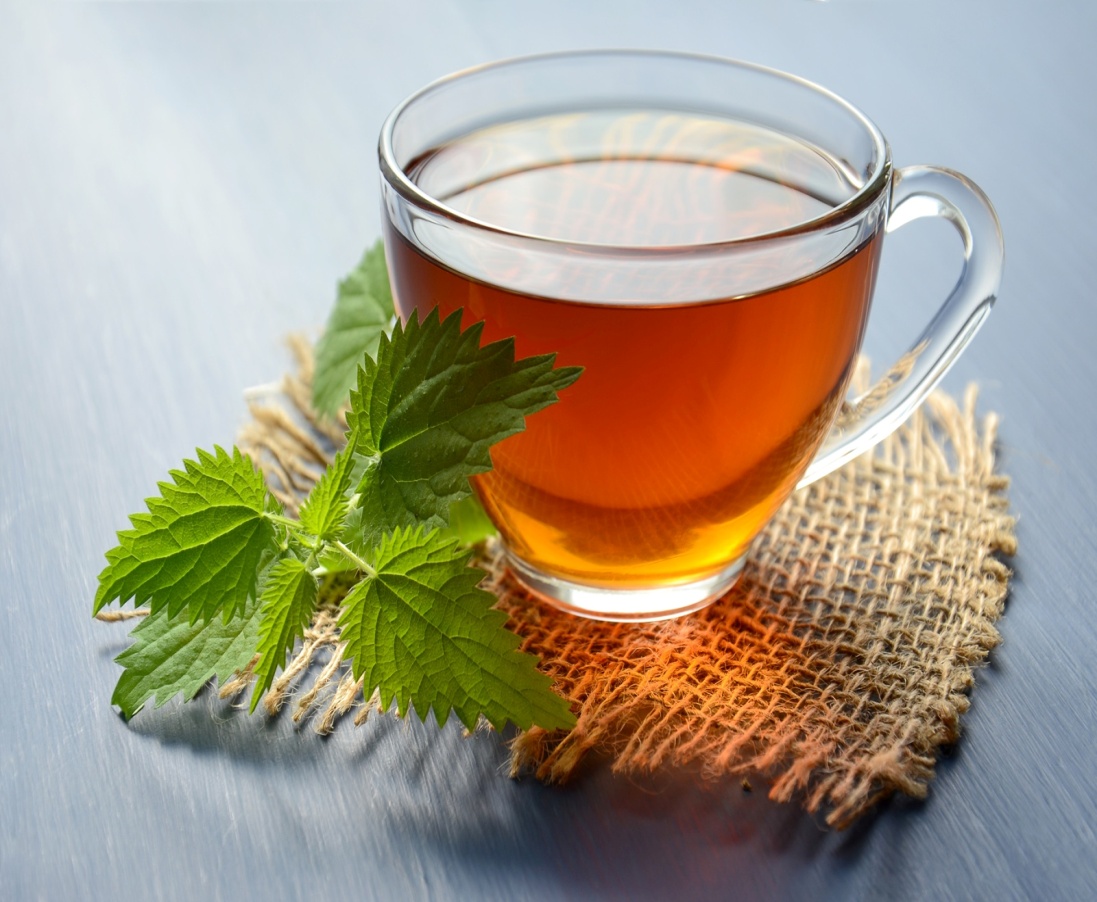 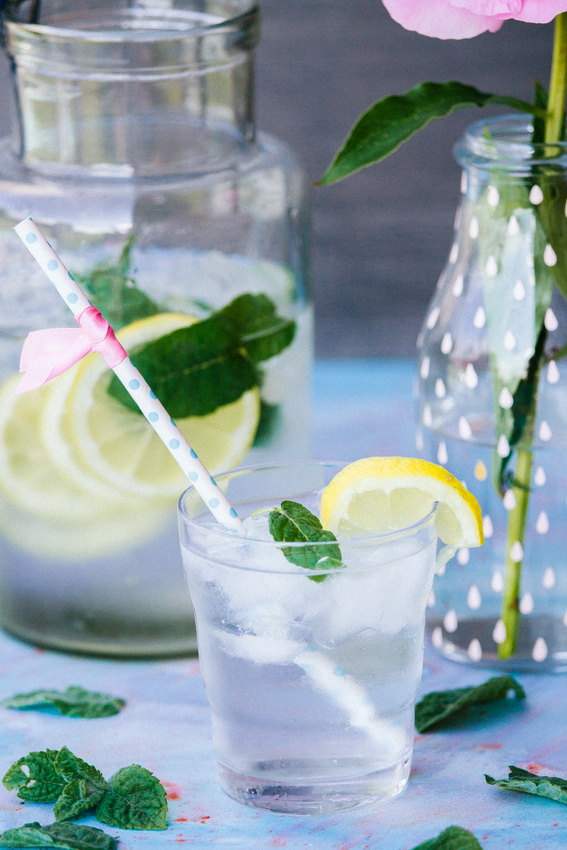 V PRIMERU ZAPLETOV PRI DOBAVI ŽIVIL SI PRIDRŽUJEMO PRAVICO DO SPREMEMBE JEDILNIKA.  BIO ŽIVILO IZ KONTROLIRANE EKOLOŠKE PRIDELAVE LOKALNO PRIDELANA/PREDELANA  ŽIVILA SE VKLJUČUJEJO GLEDE NA SEZONSKO PONUDBO. ŠS-ŠOLSKA SHEMAKer v prehrani otrok ni omejitev glede uživanja alergenov in ker za otroke, ki potrebujejo dietno prehrano, pripravljamo individualne dietne jedilnike, alergenov na jedilnikih ne bomo označevali.oznakaalergen1ŽITA, KI VSEBUJEJO GLUTEN ( pšenica, rž, ječmen, oves, pira, kamut ali njihove križane vrste ali proizvodi iz njih)2RAKI IN PROIZVODI IZ NJIH3JAJCA IN PROIZVODI IZ NJIH4RIBE IN PROZVODI IZ NJIHAARAŠIDI IN PROIZVODI Z NJIHSZRNJE SOJE IN PROIZVODI IZ NJIHLMLEKO IN MLEČNI PROIZVODI, KI VSEBUJEJO LAKTOZOOOREŠKI - mandeljni, orehi, lešniki, indijski oreščki, ameriški orehi, brazilski oreščki, pistacija, makadamija IN PROIZVODI IZ NJIHZLISTNA ZELENA IN PROIZVODI IZ NJIHGSGORČIČNO SEME IN PROIZVODI IZ NJIHSSSEZAMOVO SEME IN PROIZVODI IZ NJIHŽŽVEPLOV DIOKSID IN SULFITI ((v koncentraciji več kot 100mg/kg ali 10mg/l, izraženi kot SO2)VVOLČJI BOB IN PROIZVODI IZ NJIHMMEHKUŽCI IN PROIZVODI IZ NJIH